中華民國土木技師公會全國聯合會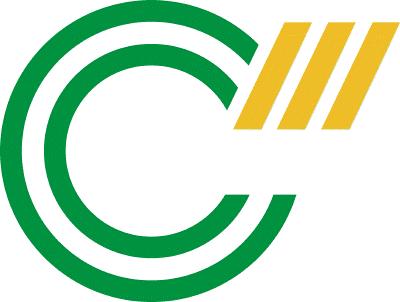 耐震設計標章及耐震標章 案件報備書案件名稱：案件地段地號：建築設計單位：結構設計單位：申請審查單位：引進地方公會：推薦審查人員(具審查委員資格)：　　謹　　陳　　　　    主任委員　　　　　　理 事 長報備人姓名：　　　　　(具審查委員資格)電　　　話：傳　　　真：中華民國      年      月      日